Facilitation Training Booking Form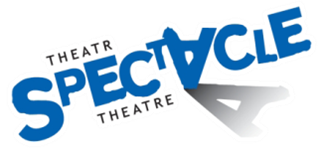 Date: Friday 24th April 2015 or Tuesday 28th April 2015Time: 10 am- 3pm (9.30 am Registration/ Teas and Coffees) (Lunch Provided)Venue: Community Building, Coleg Y Cymoedd Rhondda Campus, Llwynypia, Tonypandy, CF40 2TQPrice: £70 + VATName of Attendee:Organisation:Address:  Post Code: Telephone No/ Mobile No: E-Mail: If the Invoice Address is different to the address above please fill belowName:Organisation:Address:  Post Code:Date of Facilitation Training                                                                            *Delete as appropriate*
Friday 24th April 2015  		or 		 Tuesday 28th April 2015      
Dietary RequirementsI confirm that all of the above information is correct. Signed:      					Date:Please fill in this form and return to info@spectacletheatre.co.uk